Fetal Pig DissectionHandoutStep One:  Prep	Make sure you have the following materials:Dissecting trayPaper towels spread out on the dissecting trayTools:  scissors, probes, scalpelGlovesFetal pigStep Two:  Observe the external anatomy of the fetal pigDetermine the anatomical orientation of your specimen.dorsal:  toward the back (dorsum)ventral:  toward the bellyanterior (cranial):  toward the head end of the bodyposterior (caudal):  toward the tail end of the bodylateral:  to the side of the bodymedian:  toward the center of the bodyright and left:  the pig's right and leftproximal:  closer to the trunkdistal:  farther from the trunksuperficial:  lying closer to the body surfacedeep:  lying under or below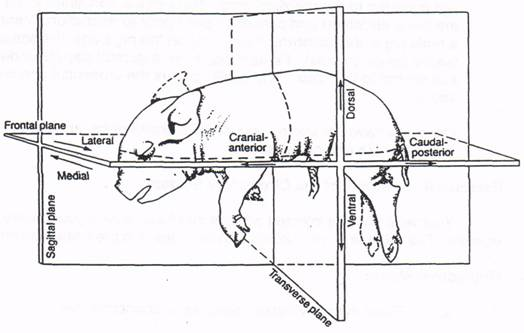 Identify the regions of the body  head (cranial) regionneck (cervical) regiontrunk region (thoracic region)tail (caudal) region (abdomoninal region)Determining the sex of your pig: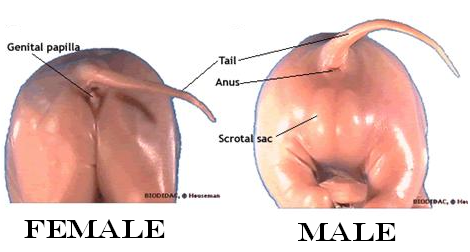 Male: Look for the scrotum located ventral to the anus.The male urogenital opening is faintly visible just posterior to the umbilicus. Note that males mammary papillae (nipples) as well as females. Female:Look for a single urogenital opening just ventral to the anus.A prominent genital papilla projects from the urogenital opening.Step Three:  System Review Digestive SystemThe cavity behind the teeth and gums is the oral cavity.Note the papillae on the tongue.These provide friction for food handling and contain taste budsWith scissors, carefully cut through the tissue and bone starting at the corners of the mouth and back toward the ears (keeping the roof of the mouth intact) until the lower jaw can be dropped and the oral (buccal) cavity exposed.Find the following structures:hard palate:has ridges; separates the oral cavity from the nasal cavitiessoft palate:nasopharynx lies above it buccal cavity:from the opening of the mouth to the base of the tonguepharynx:common passageway for digestive and respiratory systemesophagus:tube connecting oral cavity to stomachglottis:the opening to the larynxepiglottis:the flap that covers the glottis during swallowingBegin your incision at the small tuft of hair on the upper portion of the throat (1) and continue the incision posteriorly to approximately 1.5 cm anterior to the umbilicus.  You should cut through the muscle layer, but not too deeply or you will damage internal organs.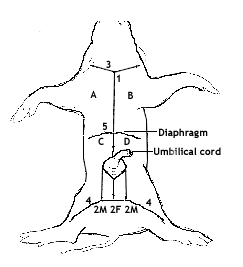 Whether your pig is male or female, make the second incision (2M) as a half circle anterior to the umbilicus and then proceed with two incisions posteriorly to the region between the hindlimbs.  Do not make the 2F incision. If you have a male, be careful not to cut deeply into the scrotum.Deepen incisions 1 and 2 until the body cavity is exposed. Make incisions 3 and 4 to produce lateral flaps that can be folded back.  Pour off excess fluid and rinse out the body cavity.Just below the lower margin of the rib cage, make a fifth (5) incision laterally in both directions.  This should expose the diaphragm, which separates the thoracic and abdominal cavities.  Using your scalpel, free the diaphragm, but do not remove it.Carefully peel back flaps A, B, C, and D and pin them beneath your pig.  It may be necessary to cut through the ventral part of the rib cage (very carefully) with a pair of scissors to separate flaps A and B.Identify the following:  	Thymus gland	Thyroid gland	Trachea	Esophagus		Note the relationship of the diaphragm to the esophagus and stomach	Stomach		Make an insicion along the stomach and look inside		View Rugae		Locate lower esophageal sphincter (cardiac sphincter) and pyloric sphincters	Duodenum	Jejunum and ileum (remainder of small intestine.  Jejunum and ileum can be difficult to tell apart.)	Cecum		Look for the junction of small intestine to large intestine to locate the cecum	ColonAccessory digestive structures:	Liver	Gall bladder	Pancreas Circulatory SystemRemove as much thymus as you need to in order to view the heart.  Carefully remove the pericardial sac from the heartIdentify the following:  	coronary artery and coronary vein lying in the diagonal groove between the ventricles.  	Right and left atria and auricles.	Right and left ventricles	Superior vena cava	Inferior vena cava	Pulmonary trunk	Pulmonary arteries	AortaMake an incision into the heart, much like you did for the heart dissection earlier this semester.  Create a cut along the anterior heart at the ventricle to view 	Mitral valve	Tricuspid valve	AV orifice(s)	Chordae tendinae Respiratory SystemSlit the larynx longitudinally to expose the vocal cordsIdentify the following:  	Trachea	Bronchi	Right/left lungs	Diaphragm Urogenital systemIdentify the following	Kidney	Adrenal gland	Ureter	Urinary bladder		Recall this is a fetus.  The bladder will hold urine and then send it through the umbilicus and placenta  rather than into the amniotic fluid.  After birth, the bladder will empty through the urethra.Remove one of the kidneys.  Make an incision longitudinally to open the kidney and view the cortex and medulla.   Reproductive SystemsFemaleIn the female, the opening of the urogenital sinus/vaginal vestibule lies directly ventral to the anus.  It is bounded laterally by the labia, which come together ventrally to form a protruding genital papilla.  The clitoris, a small body of erectile tissue on the ventral portion of the urogenital sinus, may be visible.  The clitoris is homologous (similar in structure and developmental origin) to the male penisIn the female the urethra opens posteriorly to the clitorisTo view the reproductive structures in both male and female fetal pigs, the pelvis needs to be cut to allow you access.  Cut the pelvic bone to the left or to the right of center and expose the area.  Identify the following	Uterus	Uterine horns	Ovary	Vagina	Cervix	Fallopian tube (oviduct)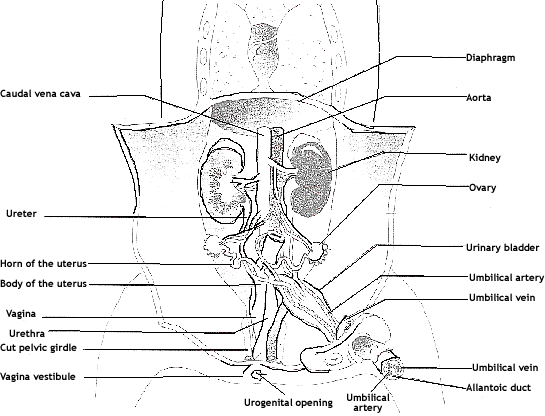 MaleRemember that as the male fetus ages, the testes descend.  They travel from the pelvic cavity into the scrotum. Make your incision along the scrotum.  Do not cut too deep.  Expose a testis and an epididymisIdentify the following:	Testis	Epididymis	Penis	Prostate gland	Seminal vesicle	Vas deferens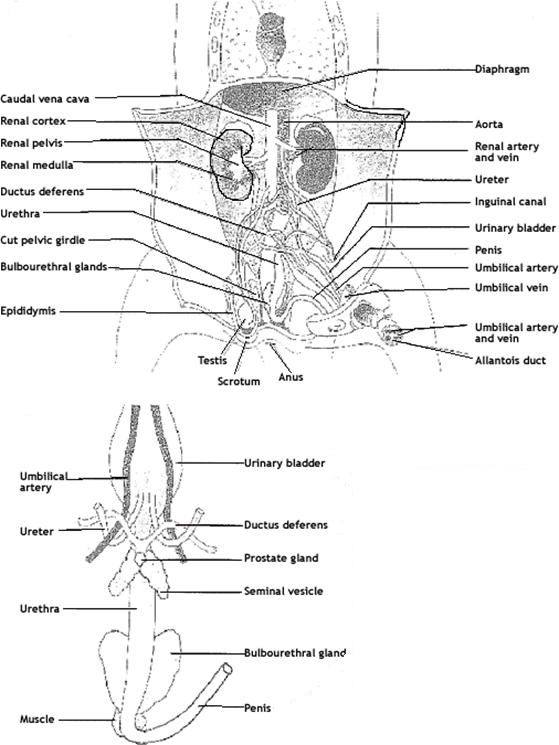 Step Four:  Clean UpDiscard all materials in the appropriate trash.Discard paper towels and glovesClean up your materials:  dissecting tray and toolsWipe down your bench topsWash your hands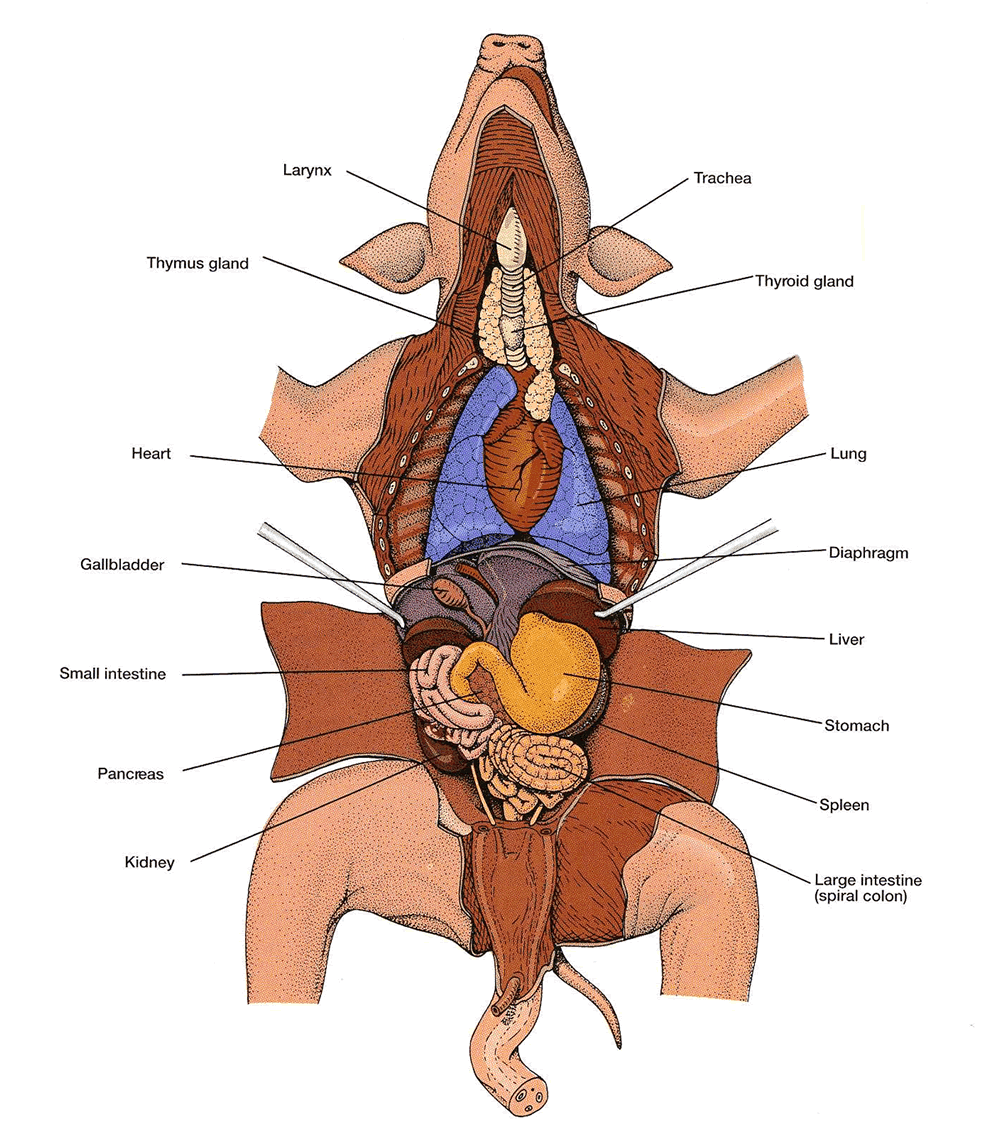 The fetal pig will be incorporated into your last lab quiz.  You will be asked to identify structures that have been listed on this handout.  Acknowledgements:  Dr. Mark Stanback 